Testa krisrätterTest av krisrätter för [ange kök eller verksamhet]Namn på krisrätt Livsmedel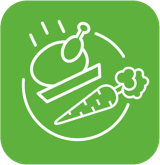 Personal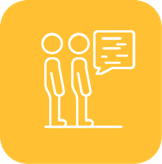 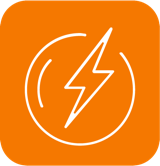 ElVatten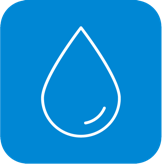 Utrustning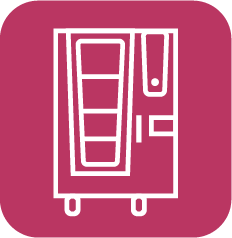 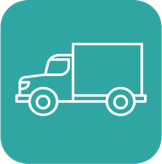 TransporterKommentarerAnge den krisrätt som ska testas.Ange om de livsmedel som ingår i rätten alltid kan finnas tillgängliga.(JA/NEJ)Ange om rätten kan tillagas med begränsad personalstyrka. (JA/NEJ)Ange om rätten kan tillagas utan el. (JA/NEJ)Ange om rätten kan tillagas utan vatten. (JA/NEJ)Ange om rätten kan tillagas med alternativ utrustning. (JA/NEJ)Ange om rätten fungerar att transportera. 
(JA/NEJ)Notera annat relevant.